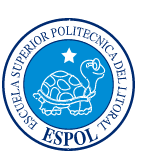 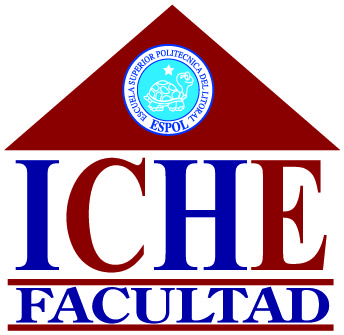 ESCUELA SUPERIOR POLITÉCNICA DEL LITORALFacultad de Ciencias Humanísticas y Económicas"PROYECTO PARA EL MEJORAMIENTO DE  CEPILLOS DENTALES A BATERÍA. CASO ORAL B, COMPAÑÍA PROCTER & GAMBLE" PROYECTO DE GRADOPrevio a la obtención del Título de:INGENIERO COMERCIAL CON MENCIÓN EN COMERCIO EXTERIOR Y MARKETINGPresentado porANDRÉS BLUM TAMAYOLUIS MORALES BAQUERIZOGuayaquil - Ecuador2006Dedico este trabajo a quienes desde el comienzo de mi vida Universitaria estuvieron pendientes de mi desarrollo y me brindaron su apoyo. Primero a Dios ya que me permitió estudiar y trabajar a la vez y por haberme dado más fuerza y energía en mi último semestre para empezar la tesis, trabajo del cual estoy muy orgulloso. A mi familia, Adolfo, Patricia, Andrea, María Gabriela y María José, por su participación diaria y la preocupación en que el trabajo sea realizado a tiempo. En especial a mis padres por sus constantes palabras de aliento y por la sana presión que ejercieron en mí. A mi enamorada Adriana Leonhardt, primero por ser mi amiga, y aparte por ser esa consejera que toda persona necesita en su vida. Y por último a mi hermano Jorge Orellana ya que nunca olvidaré las palabras que en algún momento me dijo... “Estoy muy orgulloso de ti y de que continúes en ”Para todos ustedes es esto, los amo.Andrés Blum TamayoA mi papá, Lucho,  el hombre más valiente que conozco.A mi mamá, Margarita, la mujer más fuerte  que existe.A mis hermanas Margarita, Mao y Gabriela, el grupo más extraordinario de mujeres que puede haber.Luis Morales BaquerizoEste agradecimiento no es solo para las personas que estuvieron a mi lado durante este proyecto sino a todas esas personas que me apoyaron y ayudaron durante toda mi carrera, espero no olvidar algún nombre y en caso de ser así pido disculpas por anticipado y hacerles saber que mi gratitud con todos es eterna e infinita. Primero Dios por estar siempre conmigo y aún más cuando mediante oraciones necesitaba una ayuda extra por parte de Él, no me ha fallado. A mis padres, Adolfo Blum y Patricia Tamayo, ya que sin ellos nada de esto se hubiera conseguido, éste es el resultado de todos sus esfuerzos y sacrificios, los amo. A mis hermanas Coco, Pucho y Tete que estuvieron presentes en los buenos y malos momentos. De igual manera a mi tío Johnny y mi tía Pita que de un problema encontraron una solución. A la familia Tamayo Durango que es como mi segunda familia.Al IECE que me abrió las puertas y me permitió ser uno de sus beneficiados los 2 últimos años de mi carrera. Al amor de mi vida, Adriana, que a pesar de que nos conocimos cuando estaba por salir de  es como si hubiera estado a mi lado toda la vida. A los amigos que estuvieron presente y que conocí en esta etapa de mi vida: Gisela Arenas, Sulma Hidalgo, Johanna Centeno, Jennifer Guerrero, María Fernanda Salas, Lulu González, Andrea Quimí, Alejandro Peña, Gonzalo García-Sarda, Danilo Álvarez, Jorge Álava y Luis Morales quien además resultó ser un excelente compañero de tesis. A mis hermanos Jorge Orellana y Marcos Pérez por ser ese apoyo incondicional no solo durante  sino durante toda mi vida. A todas las personas de COLGATE PALMOLIVE por la apertura que tuvieron conmigo y por ayudarme a encontrar el balance entre el estudio y el trabajo. A la familia Leonhardt Arcos por el interés mostrado en la culminación de mi carrera. Un agradecimiento especial a Erik Lilliegren por el trabajo profesional en los diseños gráficos de este proyecto.Al mejor Director de Tesis que alguien puede tener, el Econ. Hugo García. Y finalmente  Politécnica del Litoral y sus profesores por todas sus enseñanzas, como estudiante de esta entidad continuaré dejando en alto su nombre.A todos ustedes muchísimas gracias, tienen un lugar muy especial en mi corazón.Andrés Blum TamayoMi agradecimiento especial a Dios, por permitirme estar donde me encuentro.A mi familia, única. Mis papás, pilares de formación. Mis hermanas, de cada una de ellas con sus diferentes personalidades he aprendido a lo largo de toda mi vida.Al Econ. Hugo García por su guía durante la realización de este proyecto. A los profesores que compartieron sus conocimientos conmigo durante estos años de estudios.A Erik por su ayuda en la elaboración del material publicitario presentado en este proyecto.A mis amigos Federico, Carlos, Santiago, Guido y Jaime, aunque la vida nos lleve por diferentes caminos, sé que podré contar con ellos cuando lo necesite.A mis amigas de la universidad María Fernanda y Lulú. A Andrés, mi compañero de tesis y amigo. Hasta que por fin!En especial a Jennifer, amiga incondicional, compañera, consejera y por sobre todo presente en momentos difíciles.Y a todas las personas que directa o indirectamente tuvieron algo que ver con la realización de este proyecto.Luis Morales BaquerizoTRIBUNAL DE GRADUACIÓN________________________________Ing. Oscar Mendoza MacíasDecano de  deCiencias Humanísticas y Económicas________________________________Econ. Hugo García PovedaDIRECTOR DEL PROYECTO    ________________________		      ________________________      Ing. Constantino Tobalina 			    Ing. Luis Miranda            VOCAL PRINCIPAL			             VOCAL PRINCIPALDECLARACIÓN EXPRESA“La responsabilidad del contenido de este Proyecto de Grado, nos corresponde exclusivamente; y el patrimonio intelectual de la misma a  Politécnica del Litoral". (Reglamento de Graduación de )    ________________________		      ________________________          Andrés Blum Tamayo		           Luis Morales Baquerizo RESUMENProcter & Gamble, compañía que recientemente adquirió Gillette y las marcas que ésta comercializaba se encuentra en la necesidad de ampliar su gama de productos para hacerle frente a la competencia.La tendencia en el mundo actual es el cuidado personal, tanto de la apariencia física como de la salud interna por lo que la innovación en la categoría de cepillos dentales se dirige por los cepillos dentales a batería. En el caso de Procter & Gamble, los cepillos Oral B.Los objetivos del proyecto son crear un producto innovador, que cumpla con las demandas de los consumidores y que logre posicionar a la marca Oral B sobre la competencia, ya que ésta tiene un muy buen posicionamiento.Se elaborará un plan de mercadeo adecuado para la introducción del producto al mercado, el cual se basará en la consecución de los objetivos planteados, mediante la utilización de todos los recursos que se encuentren disponibles incluyendo el factor humano y el desarrollo de todo su potencial así como también el del mercado.Se desarrollaron las siguientes estrategias que conllevan al cumplimiento de los objetivos establecidos dentro del proyecto: Alianza estratégica con los canales de distribución Plan publicitario a largo plazo Diferenciación de producto Se realizará una inversión publicitaria considerable para ingresar al mercado por motivo de lanzamiento del producto y se mantendrá una publicidad constante durante los siguientes años en plazas estratégicas. Se considera de gran efectividad los medios alternativos que servirán de apoyo a los medios tradicionales que tienen resultados ya comprobados.El  análisis financiero fue elaborado tomando información de ventas de la competencia en la misma línea de producto, considerando proyecciones futuras de crecimiento en ventas y gasto publicitario proyectado. Especial consideración se tuvo con el presupuesto publicitario y su impacto en las utilidades de la empresa. Se realizaron también análisis de escenarios, para comprobar que aún en un escenario desfavorable, a largo plazo los resultados en las utilidades son positivos.TABLA DE CONTENIDOTribunal de Graduación……………………………………………………………………………IDeclaración Expresa..……………………………………………………………………………II				        Resumen……………………………………………………………………………………………..IIIÍndice General………………………………………………………………………………………IVÍndice de Gráficos………………………………………………………………………………….VÍndice de Tablas…………………………………….…………………………………………..…VIÍndice de Anexos…………………………………………………………………………………VIICAPÍTULO I1. INTRODUCCIÓN……………………………………………………………………………….191.1 Historia…………………………………………………………………………………21CAPÍTULO II2. ANTECEDENTES……………………………………………………………………………….252.1 Generalidades……………………………………………………………………….252.2 Competencia…………………………………………………………………………27CAPÍTULO III3. INVESTIGACIÓN DE MERCADOS………………………………………………………..283.1 Información necesaria……………………………………………………………28	3.2 Información de mercado………………………………………………………..28	3.3 Oportunidad de éxito……………………………………………………………..353.4 Presentación del producto………………………………………………………363.5 Oferta…………………………………………………………………………………..363.6 Demanda………………………………………………………………………………403.7 Metodología de la investigación………………………………………………413.7.1 Investigación exploratoria………………………………………….413.7.1.1 Focus groups……………………………………………….413.7.1.2 Entrevistas a profundidad………………………………443.7.2 Investigación descriptiva……………………………………………45	3.7.2.1 Hipótesis planteadas……………………………………..45	3.7.2.2 Muestreo……………………………………………………..46	3.7.2.3 Análisis de resultados……………………………………48CAPÍTULO IV4. PLANEACIÓN ESTRATÉGICA DE MERCADEO……………………………………….644.1 Descripción de la estrategia global………………………………………….644.2 Objetivos del plan estratégico…………………………………………….…..654.3 Marketing estratégico…………………………………………………………….664.3.1 Visión………………………………………………………………………664.3.2 Misión………………………………………………………………………664.3.3 Descripción del entorno……………………………………………..674.3.3.1 Matriz BCG…………………………………………………..674.3.3.2 Matriz Fishbein……………………………………………..684.3.3.3 Modelo de implicación de Foote, Cone and Belding……………………………………………………………………744.3.3.4 Matriz FODA…………………………………………………754.3.3.5 Análisis de fuerzas de Porter………………………….78		4.3.4 Desarrollo de estrategias……………………………………………80			4.3.4.1 Estrategia de crecimiento………………………………80			4.3.4.2 Estrategias básicas de desarrollo……………………82			4.3.4.3 Matriz de expansión de productos/mercados…..83	4.4 Marketing Operativo………………………………………………………………84		4.4.1 Producto………………………………………………………………….84			4.4.1.1 Clases de producto……………………………………….86			4.4.1.2 Componentes del producto……………………………87		4.4.2 Precio…………………..………………………………………………….89		4.4.3 Plaza……………………………………………………………………….90		4.4.4 Promoción………………………………………………………………..91		4.4.5 Publicidad…………………………………………………………………92			4.4.5.1 Medios BTL………………………………………………….94			4.4.5.2 Medios tradicionales……………………………………..98			4.4.5.3 Medios alternativos……………………………………..102CAPÍTULO V5. ESTUDIO FINANCIERO…………………………………………………………………….104	5.1 Proyección de ingresos…………………………………………………………105	5.2 Proyección de costos……………………………………………………………108		5.2.1 Análisis logístico de importación……………………………….109		5.2.2 Análisis del costo de importación………………………………111	5.3 Proyección de gastos……………………………………………………………117		5.3.1 Gastos de publicidad……………………………………………….118		5.3.2 Proyección de gastos en tiempo focal………………………..120	5.4 Análisis marginal……………….………………………………………………..121	5.5 Flujo de caja estimado…………………..…………………………………….122	5.6 Análisis de sensibilidad………………………………..……………………….123CONCLUSIONES Y RECOMENDACIONESANEXOSBIBLIOGRAFÍAÍNDICE DE GRÁFICOSCAPÍTULO 3:INVESTIGACIÓN DE MERCADOGráfico 3.1Tamaño en valor de mercado – Mercados desarrollados…………………………..29Gráfico 3.2Crecimiento del segmento en Latinoamérica……………………………………………30Gráfico 3.3Mercado de cepillos dentales a batería en Latinoamérica………………………….31Gráfico 3.4Composición del mercado………………………………………………………………………33Gráfico 3.5Participación de mercado………………………………………………………………………34Gráfico 3.6Top of mind…………………………………………………………………………………………48Gráfico 3.7Actividades realizadas para el cuidado oral……………………………………………..50Gráfico 3.8Características más deseadas en un cepillo dental…………………………………..52Gráfico 3.9Mejor precio…………………………………………………………………………………………53Gráfico 3.10Mayor durabilidad…………………………………………………………………………………55Gráfico 3.11Removedor de placa.…………………………………………………………………………….56Gráfico 3.12Cambio de cepillos dentales al año…………………………………………………………57Gráfico 3.13Lugar de compra………………………………………………………………………………….58Gráfico 3.14Marcas de cepillos dentales a batería compradas……………………………………..59Gráfico 3.15Disposición para comprar cepillos dentales a batería………………………………..60Gráfico 3.16Atributo más importante……………………………………………………………………….61Gráfico 3.17Precio de compra…………………………………………………………………………………62CAPÍTULO 4:PLANEACIÓN ESTRATÉGICA DE MERCADEOGráfico 4.1Matriz BCG de participación de crecimiento……………………………………………..67Gráfico 4.2Modelo de preferencia de atributos de Fishbein……………………………………….70Gráfico 4.3Modelo de implicación F.C.B…………………………………………………………………..74Gráfico 4.4Modelo de las 5 fuerzas de Porter………………………………………………………….78Gráfico 4.5Ciclo de vida del producto……………………………………………………………………..80Gráfico 4.6Estrategias básicas de desarrollo según Porter…………………………………………82Gráfico 4.7Matriz de expansión de producto/mercado………………………………………………83ÍNDICE DE TABLASCAPÍTULO 3:INVESTIGACIÓN DE MERCADOTabla 3.1 Tendencia de penetración……………………………………………………………………..32Tabla 3.2Sistema de medición de la muestra………………………………………………………..47CAPÍTULO 4:PLANEACIÓN ESTRATÉGICA DE MERCADEOTabla 4.1 Importancia de atributos……………………………………………………………………….69Tabla 4.2Escala para evaluación de atributos………………………………………………………..69Tabla 4.3Tabulación de sondeo……………………………………………………………………………70Tabla 4.4Modelo de preferencias…………………………………………………………………………71Tabla 4.5Modelo de preferencias dado mejoramiento de Oral B……………………………..73Tabla 4.6Comparativo de precios…………………………………………………………………………89CAPÍTULO 5:ESTUDIO FINANCIEROTabla 5.1Objetivo de ventas………………………………………………………………………………106Tabla 5.2Proyección de ingresos por producto…………………………………………………….107Tabla 5.3Precios unitarios proyectados……………………………………………………………….108Tabla 5.4Costo total de importación de cepillos dentales………………………………………112Tabla 5.5Costo de importación de cepillos dentales por unidad…………………………….113Tabla 5.6Costo total de importación de repuestos……………………………………………….115Tabla 5.7Costo de importación de repuestos por unidad………………………………………116Tabla 5.8Costos unitarios proyectados……………………………………………………………….117Tabla 5.9Gasto publicitario………………………………………………………………………………..119Tabla 5.10Proyección de gastos en tiempo focal……………………………………………………120Tabla 5.11Análisis marginal…………………………………………………………………………………121Tabla 5.12Flujo de caja estimado………………………………………………………………………..122Tabla 5.13Análisis de sensibilidad………………………………………………………………………..124ÍNDICE DE ANEXOSAnexos 1-2Perfil de personas participantes del focus groupAnexo 3Perfil de personas de entrevistas a profundidadAnexos 4-7EncuestaAnexos 8-9Sondeo del mercado de cepillos dentalesAnexo 10Material publicitario – HabladorAnexo 11Material publicitario – Display para autoserviciosAnexo 12Material publicitario – Display para farmacias y cajas de autoserviciosAnexo 13Material publicitario – Afiche promocionalAnexo 14Material publicitario – HangerAnexo 15Material publicitario – Rompe tráficoAnexo 16Material publicitario – Aviso de revistaAnexo 17Material publicitario – ComercialAnexo 18Material publicitario – Aviso de prensaAnexo 19Material publicitario – Valla publicitariaAnexo 20Material publicitario – Sit & WatchAnexo 21Pauta televisivaAnexo 22Presupuesto – RevistaAnexo 23Presupuesto – TelevisiónAnexo 24Presupuesto – DiariosAnexo 25Presupuesto – Vía públicaAnexos 26-27Presupuesto – Medios alternativosAnexo 28Mercado totalAnexo 29Mercado tradicionalAnexo 30Mercado autoserviciosAnexo 31Mercado farmacias ANEXOSBIBLIOGRAFÍAKinnear Thomas y Taylor James, Investigación de Mercados, Quinta edición, Mc. Graw Hill, Colombia 1998.Lambin Jean-Jacques, Marketing Estratégico, Tercera edición, Mc. Graw Hill, Madrid, 1995.Kotler Philip y Armstrong Gary, Marketing, Prentice Hall, México, 2001.Russell Thomas J. y Ronald Lane W., Kleppner Publicidad, Decimocuarta edición, Prentice Hall, México, 2001.Sapag Chain Nassir, Preparación y Evaluación de Proyectos, Cuarta edición, Mc. Graw Hill, México 2003.IPSA Group LatinamericaPáginas de Internet: www.odontomarketing.com         www.marketing-xxi.com        http://iris.cnice.mecd.es